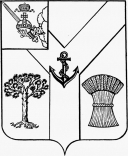 ПРЕДСТАВИТЕЛЬНОЕ СОБРАНИЕ МЕЖДУРЕЧЕНСКОГО МУНИЦИПАЛЬНОГО ОКРУГА ВОЛОГОДСКОЙ ОБЛАСТИРЕШЕНИЕот 15.06.2023  № 82         с. Шуйское Об утверждении Положения о порядке формирования, ведения, обязательного опубликования перечня муниципального имущества, предназначенного для предоставления во владение и (или) пользование субъектам малого и среднего предпринимательства, физическим лицам, применяющим специальный налоговый режим «Налог на профессиональный доход», и организациям, образующим инфраструктуру поддержки субъектов малого и среднего предпринимательстваВ соответствии с Федеральными законами от 6 октября 2003 года № 131-ФЗ "Об общих принципах организации местного самоуправления в Российской Федерации", от 24 июля 2007 года № 209-ФЗ "О развитии малого и среднего предпринимательства в Российской Федерации",Представительное Собрание округа РЕШИЛО:1. Утвердить прилагаемое Положение о порядке формирования, ведения обязательного опубликования перечня муниципального имущества, предназначенного для предоставления во владение и (или) пользование субъектам малого и среднего предпринимательства, физическим лицам, применяющим специальный налоговый режим "Налог на профессиональный доход", и организациям, образующим инфраструктуру поддержки субъектов малого и среднего предпринимательства.2. Признать утратившими силу решения:2.1. Представительного Собрания Междуреченского муниципального района от 18 марта 2021 года № 4 "Об утверждении порядка формирования, ведения обязательного опубликования перечня муниципального имущества, предназначенного для предоставления во владение и (или) пользование субъектам малого и среднего предпринимательства, физическим лицам, применяющим специальный налоговый режим "Налог на профессиональный доход", и организациям, образующим инфраструктуру поддержки субъектов малого и среднего предпринимательства»;2.2. Совета поселения Туровецкое Междуреченского муниципального района от 07.06.2021 № 82 «Об утверждении Положения о порядке формирования, ведения и обязательного опубликования перечня муниципального имущества, свободного от прав третьих лиц (за исключением имущественных прав субъектов малого и среднего предпринимательства), предназначенного для предоставления во владение и (или) пользование субъектам малого и среднего предпринимательства, физическим лицам, применяющим специальный налоговый режим «Налог на профессиональный доход», а также организациям, образующим инфраструктуру поддержки субъектов малого и среднего предпринимательства», за исключением п. 2 решения;2.3. Совета поселения Старосельское Междуреченского муниципального района от 02.06.2021 № 153 «Об утверждении Порядка формирования, ведения и обязательного опубликования перечня муниципального имущества, предназначенного для предоставления во владение и (или) пользование субъектам малого и среднего предпринимательства, физическим лицам, применяющим специальный налоговый режим «Налог на профессиональный доход», и организациям, образующим инфраструктуру поддержки субъектов малого и среднего предпринимательства», за исключением п. 2 решения;2.3. Совета поселения Ботановское Междуреченского муниципального района:- от 07.09.2017 № 344 «О Порядке формирования, ведения и обязательного опубликования перечня муниципального имущества, свободного от прав третьих лиц (за исключением имущественных прав субъектов малого и среднего предпринимательства), предназначенного для предоставления во владение и (или) пользование субъектам малого и среднего предпринимательства, физическим лицам, применяющим специальный налоговый режим «Налог на профессиональный доход», а также организациям, образующим инфраструктуру поддержки субъектов малого и среднего предпринимательства»;- от 25.05.2021 № 477 «О внесении изменений в решение от 07.09.2017 г. № 344».3. Настоящее решение вступает в силу по истечении десяти дней со дня его официального опубликования в газете "Междуречье" и подлежит размещению на сайте Междуреченского муниципального округа в информационно-телекоммуникационной сети "Интернет".УтвержденорешениемПредставительного Собранияокруга от 15 июня 2023 г. № 82ПОЛОЖЕНИЕО ПОРЯДКЕ ФОРМИРОВАНИЯ, ВЕДЕНИЯ, ОБЯЗАТЕЛЬНОГО ОПУБЛИКОВАНИЯ ПЕРЕЧНЯ МУНИЦИПАЛЬНОГО ИМУЩЕСТВА, ПРЕДНАЗНАЧЕННОГО ДЛЯ ПРЕДОСТАВЛЕНИЯ ВО ВЛАДЕНИЕ И (ИЛИ) ПОЛЬЗОВАНИЕ СУБЪЕКТАМ МАЛОГО И СРЕДНЕГО ПРЕДПРИНИМАТЕЛЬСТВА, ФИЗИЧЕСКИМ ЛИЦАМ,ПРИМЕНЯЮЩИМ СПЕЦИАЛЬНЫЙ НАЛОГОВЫЙ РЕЖИМ "НАЛОГНА ПРОФЕССИОНАЛЬНЫЙ ДОХОД", И ОРГАНИЗАЦИЯМ, ОБРАЗУЮЩИМИНФРАСТРУКТУРУ ПОДДЕРЖКИ СУБЪЕКТОВ МАЛОГО И СРЕДНЕГОПРЕДПРИНИМАТЕЛЬСТВА (ДАЛЕЕ - ПОЛОЖЕНИЕ)1. Общие положения1.1. Настоящее Положение определяет порядок формирования, ведения (в том числе ежегодного дополнения) и обязательного опубликования перечня муниципального имущества Междуреченского муниципального округа, свободного от прав третьих лиц (за исключением права хозяйственного ведения, права оперативного управления, а также имущественных прав субъектов малого и среднего предпринимательства), предусмотренного частью 4 статьи 18 Федерального закона от 24 июля 2007 года № 209-ФЗ "О развитии малого и среднего предпринимательства в Российской Федерации", предназначенного для передачи во владение и (или) пользование на долгосрочной основе субъектам малого и среднего предпринимательства, физическим лицам, применяющим специальный налоговый режим "Налог на профессиональный доход", и организациям, образующим инфраструктуру поддержки субъектов малого и среднего предпринимательства (далее - Перечень).1.2. Перечень ведется в электронном виде и на бумажном носителе с соблюдением требований к технологическим, программным, лингвистическим, правовым и организационным средствам обеспечения пользования.1.3. Формирование, утверждение, ведение и обязательное опубликование Перечня осуществляются администрацией Междуреченского муниципального округа (далее - администрация).Сведения об утвержденных перечнях муниципального имущества, а также об изменениях, внесенных в такие перечни, подлежат представлению в акционерное общество «Федеральная корпорация по развитию малого и среднего предпринимательства» (далее – корпорация малого и среднего предпринимательства) в целях проведения мониторинга в соответствии с частью 5 статьи 16 Федерального закона от 24 июля 2007 года № 209-ФЗ "О развитии малого и среднего предпринимательства в Российской Федерации". Порядок представления сведений об утвержденных перечнях муниципального имущества, указанных в части 4 статьи 18 Федерального закона от 24 июля 2007 года № 209-ФЗ "О развитии малого и среднего предпринимательства в Российской Федерации", а также об изменениях, внесенных в такие перечни, формы представления и состав таких сведений утверждены приказом Минэкономразвития России от 20 апреля 2016 года № 264.Перечень утверждается с ежегодным - до 1 ноября текущего года - дополнением такого Перечня муниципальным имуществом.Решение о включении (исключении) в Перечень сведений о муниципальном имуществе, в том числе о земельных участках, зданиях, строениях, сооружениях, нежилых помещениях, оборудовании, машинах, механизмах, установках, транспортных средствах, инвентаре, инструментах, утверждается распоряжением администрации.Сведения о заключении, расторжении, изменении договоров аренды и безвозмездного пользования муниципальным имуществом, арендаторах (ссудополучателях) муниципального имущества вносятся в Перечень.1.4. Сведения, содержащиеся в Перечне, являются открытыми и общедоступными. Администрация по запросу любого субъекта малого и среднего предпринимательства, физических лиц, применяющих специальный налоговый режим "Налог на профессиональный доход", судебных и правоохранительных органов, органов государственной власти, органов местного самоуправления предоставляет без взимания платы информацию о наличии и составе муниципального имущества, включенного в Перечень, в форме выписки.1.5. Перечень и внесенные в него изменения подлежат обязательному опубликованию в течение 10 рабочих дней со дня утверждения в газете «Междуречье», размещению на официальном сайте Междуреченского муниципального округа в информационно-телекоммуникационной сети "Интернет" (в том числе в форме открытых данных) - в течение 3 рабочих дней со дня утверждения.1.6. Ежегодно субъекты малого и среднего предпринимательства, физические лица, применяющие специальный налоговый режим "Налог на профессиональный доход", и организации, образующие инфраструктуру поддержки субъектов малого и среднего предпринимательства, представляют в администрацию информацию о результатах использования полученной поддержки. Состав указанной информации, сроки, порядок и форма ее представления устанавливаются федеральным органом исполнительной власти, осуществляющим функции по выработке государственной политики и нормативно-правовому регулированию в сфере развития предпринимательской деятельности, в том числе среднего и малого бизнеса.2. Порядок формирования и ведения Перечня2.1. В Перечень вносятся сведения о муниципальном имуществе, соответствующем следующим критериям:а) муниципальное имущество свободно от прав третьих лиц (за исключением права хозяйственного ведения, права оперативного управления, а также имущественных прав субъектов малого и среднего предпринимательства);б) в отношении муниципального имущества нормативными актами не установлен запрет на его передачу во временное владение и (или) пользование, в том числе в аренду на торгах или без проведения торгов;в) муниципальное имущество не является объектом религиозного назначения;г) муниципальное имущество не является объектом незавершенного строительства, объектом жилищного фонда или объектом сети инженерно-технического обеспечения, к которому подключен объект жилищного фонда;д) в отношении муниципального имущества не принято решение Правительства области о предоставлении его иным лицам;е) муниципальное имущество не подлежит приватизации в соответствии с прогнозным планом (программой) приватизации муниципального имущества или перечнем муниципального имущества, приватизация которого осуществляется без включения в прогнозный план (программу) приватизации муниципального имущества на плановый период;ж) муниципальное имущество не признано аварийным и подлежащим сносу или реконструкции;з) земельный участок не предназначен для ведения личного подсобного хозяйства, огородничества, садоводства, индивидуального жилищного строительства;и) земельный участок не относится к земельным участкам, предусмотренным подпунктами 1 - 10, 13 - 15, 18 и 19 пункта 8 статьи 39.11 Земельного кодекса Российской Федерации, за исключением земельных участков, предоставленных в аренду субъектам малого и среднего предпринимательства;к) в отношении муниципального имущества, закрепленного на праве хозяйственного ведения за муниципальным государственным унитарным предприятием, на праве оперативного управления за муниципальным учреждением, представлено предложение такого предприятия или учреждения о включении соответствующего муниципального имущества в перечень, а также согласие органа местного самоуправления, уполномоченного на согласование сделки с соответствующим имуществом, на включение муниципального имущества в перечень;л) муниципальное движимое имущество не относится к имуществу, которое теряет свои натуральные свойства в процессе его использования (потребляемым вещам), к имуществу, срок службы которого составляет менее 5 лет или которое не подлежит предоставлению в аренду на срок 5 лет и более в соответствии с законодательством Российской Федерации.2.2. Администрация вправе исключить сведения о муниципальном имуществе из перечня, если в течение 2 лет со дня включения сведений о муниципальном имуществе в перечень в отношении такого имущества от субъектов малого и среднего предпринимательства или организаций, образующих инфраструктуру поддержки субъектов малого и среднего предпринимательства, не поступило:а) ни одной заявки на участие в аукционе (конкурсе) на право заключения договора, предусматривающего переход прав владения и (или) пользования в отношении муниципального имущества, в том числе на право заключения договора аренды земельного участка;б) ни одного заявления о предоставлении муниципального имущества, в том числе земельного участка, в отношении которого заключение указанного договора может быть осуществлено без проведения аукциона (конкурса) в случаях, предусмотренных Федеральным законом "О защите конкуренции" или Земельным кодексом Российской Федерации.2.3. Администрация исключает сведения о муниципальном имуществе из перечня в одном из следующих случаев:а) в отношении муниципального имущества в установленном законодательством Российской Федерации порядке принято решение Правительства Вологодской области о его использовании для муниципальных нужд либо для иных целей;б) право муниципальной собственности на имущество прекращено по решению суда или в ином установленном законом порядке;в) муниципальное имущество не соответствует критериям, установленным пунктом 2.1. настоящего Положения.2.4. Администрация на основании правоустанавливающих документов, данных реестра имущества Междуреченского муниципального округа (далее – округ) вносит в Перечень сведения о наименовании объекта с указанием индивидуализирующих признаков муниципального имущества (местоположения, площади и др.), годе постройки (изготовления, приобретения, ввода в эксплуатацию), балансовой (рыночной) стоимости, инвентарном (кадастровом) номере и иных характеристиках, необходимых для его идентификации.В отдельную графу заносятся сведения о предоставлении объекта в аренду, безвозмездное пользование субъектам малого и среднего предпринимательства, физическим лицам, применяющим специальный налоговый режим "Налог на профессиональный доход":- наименование, ИНН/КПП, ОГРН, местонахождение субъекта малого и среднего предпринимательства;- Ф.И.О., ИНН, паспортные данные физического лица, применяющих специальный налоговый режим "Налог на профессиональный доход";- дата, номер, срок действия договора, размер арендной платы.2.5. Перечень подлежит уточнению в случае:  1) поступления предложений органов государственной власти Вологодской области, органов местного самоуправления округа, муниципальных унитарных предприятий, муниципальных учреждений, владеющих муниципальным имуществом на праве хозяйственного ведения или оперативного управления, общероссийских некоммерческих организаций, выражающих интересы субъектов малого и среднего предпринимательства, акционерного общества "Федеральная корпорация по развитию малого и среднего предпринимательства", организаций, образующих инфраструктуру поддержки субъектов малого и среднего предпринимательства, а также субъектов малого и среднего предпринимательства округа;        2) принятия решения о включении (исключении) сведений о муниципальном имуществе, в отношении которого поступило предложение, указанное в подпункте 1 настоящего пункта, в перечень с учетом критериев, установленных пунктами 2.1. - .2.3. настоящего Положения; 3) в случаях, указанных в пунктах 2.2. и 2.3. настоящего Положения; 4) гибели (порчи) объекта.2.6. Муниципальное имущество, включенное в Перечень, не подлежит отчуждению в частную собственность, за исключением возмездного отчуждения такого имущества в собственность субъектов малого и среднего предпринимательства в соответствии со статьей 18 Федерального закона от 24 июля 2007 года № 209-ФЗ "О развитии малого и среднего предпринимательства в Российской Федерации".2.7. Порядок и условия предоставления в аренду муниципального имущества, льготы для субъектов малого и среднего предпринимательства, физических лиц, применяющих специальный налоговый режим, занимающихся социально значимыми видами деятельности, иными установленными видами деятельности, определяются муниципальными правовыми актами, принимаемыми в целях реализации муниципальных программ (подпрограмм).2.8. Сведения о муниципальном имуществе группируются в перечне по видам имущества (недвижимое имущество (в том числе единый недвижимый комплекс), земельные участки, движимое имущество). В отношении муниципального имущества, закрепленного за муниципальным унитарным предприятием и муниципальным учреждением, в перечне указывается наименование такого предприятия или учреждения и адрес для направления предложений о заключении договора аренды.ПредседательПредставительного Собрания Междуреченского муниципального округа Глава Междуреченскогомуниципального округа___________________ А.А. Титов               